　年　　月　　日〇〇立〇〇高等学校「高校魅力化評価システム」アンケート調査へのご回答に係るご依頼拝啓　日頃より本校の教育活動にご理解とご協力をいただきありがとうございます。本校ではこのたび、自校の教育理念・方針に基づく取組を、教育データの可視化を通して推進すべく、三菱UFJリサーチ＆コンサルティング株式会社・一般財団法人地域・教育魅力化プラットフォームが提供するアンケートの仕組みである「高校魅力化評価システム」を利用することとなりました。「高校魅力化評価システム」とは、「学校、地域における生徒の教育環境」の見える化、そして「生徒の成長」の見える化を支援し、授業・指導の改善や、学校と地域・社会との協働のあり方の検討に役立てていくためのアンケート調査です。アンケートは生徒に対するものと、生徒に関わる大人の方々に関するものの2種類がございます。つきましては、平素より本校の教育に深いかかわりをお持ちの皆様に、後者のアンケート調査実施にご協力いただきたく、何卒宜しくお願いいたします。敬具【調査の実施方法について】・本アンケートは、普段から授業や生徒の課外活動等を通して本校の教育に関わっていらっしゃる地域社会・関係機関等の大人の方を対象として実施いたします。・本アンケートは、web上に構築した回答画面を通して回答いただきます。（所要時間：約10分）・ご回答にあたっては、私有のPC・スマートフォンをご利用いただけます。大人向け調査URL：https://m-hyoka.jp/teacher_and_partner/login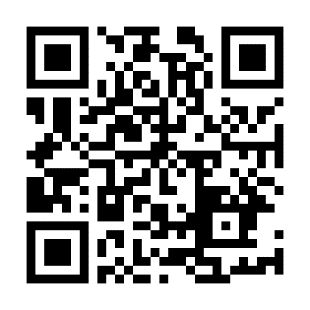 ※検索バーではなく、アドレスバーに直接入力してください。調査画面へのログイン時に「学校ID」及び「共通パスワード」をご入力ください。学校ID：〇〇〇〇〇共通パスワード：otona2023調査期日：〇〇〇〇年〇月○日（〇）までにご回答をお願いいたします。（※裏面もご確認ください）【本アンケート調査で取り扱う情報について】・本調査にご回答頂くにあたって、調査主体の三菱UFJリサーチ＆コンサルティングが回答データを取得いたします。個人情報を取得することはありません。アンケート回答内容は、そのアンケートの全ての回答者の回答情報とともに集計されたレポートとして学校に還元され、個別の回答内容が公開されることはありません。同意いただける場合のみご回答にお進みください。・詳しくは調査主体ホームページに掲載の情報取扱規定をご確認ください。　https://www.murc.jp/sp/2107/miryokuka/img/miryokuka_04.pdf